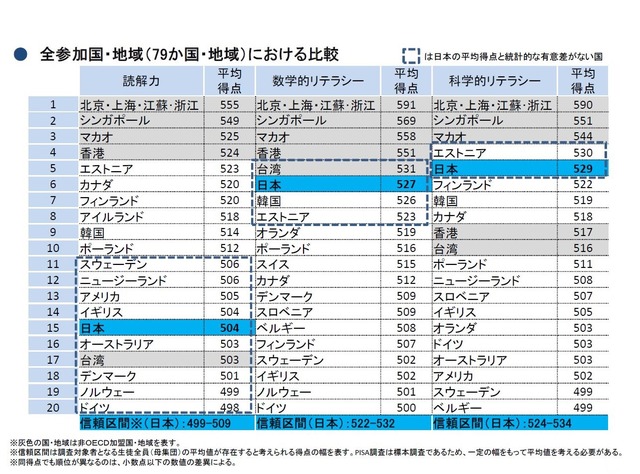 １人当たりGDPは各国の成長レベルを表すことから、投資を行う上で非常に参考になります。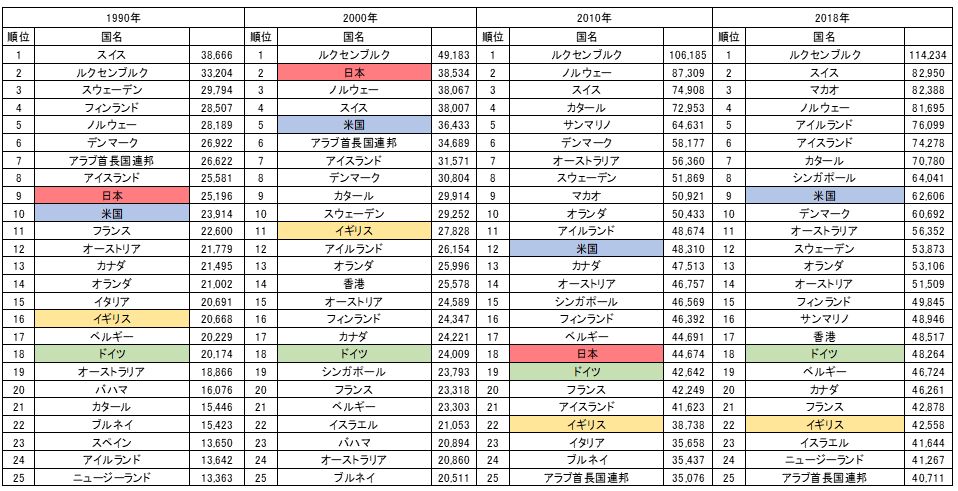 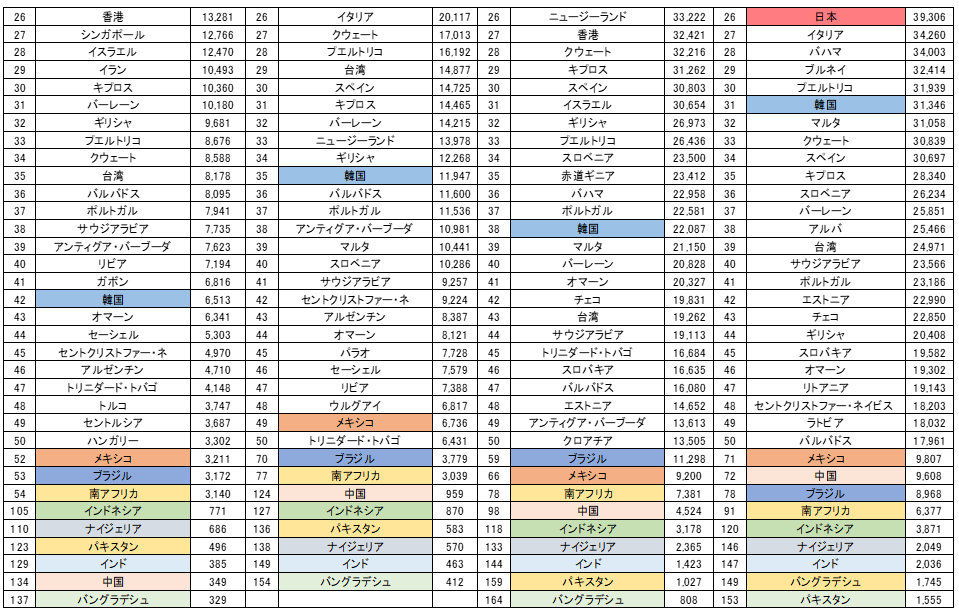  読解力 数学 科学 1   シンガポール 1  シンガポール 1  シンガポール 2   カナダ 2  香港 2  日本 2   香港 3  マカオ(中国） 3  エストニア 4   フィンランド 4  台湾 4  台湾 5   アイルランド 5  日本 5  フィンランド 6   エストニア  6  北京 上海 6  マカオ(中国） 7   韓国 7  韓国 7  カナダ 8   日本 8  スイス 8  ベトナム 9　ノルウェー 9  エストニア 9  香港10 マカオ(中国）10 カナダ10 北京 上海10 ニュージーランド11 オランダ11 韓国10 ドイツ12 フィンランド12 ニュージーランド13 ポーランド12 デンマーク13 スロベニア14 スロベニア14 スロベニア14 オーストラリア15 オーストラリア15 ベルギー15 イギリス16 オランダ16 ドイツ16 ドイツ17 デンマーク17 アイルランド17 オランダ17 スウェーデン17 ポーランド18 スイス19 ベルギー19 ノルウェー19 アイルランド19 フランス20 オーストリア20 ベルギー